PRAZNIK LJETA Gustav KrklecLipanj širi raskoš ljeta.
Ispred škole lipa cvjeta.

Zibaju se na sve strane
zlatnog praha pune grane.

Nad žitom se ševe dižu.
Zadnji dani škole stižu.

Zbogom ploče, klupe, knjige,
zbogom teške, đačke brige!

Sad će djeca širom svijeta
slavit praznik žarkog ljeta.

A kad minu dani ljetni,
oblaci će stići sjetni.

I kad grane budu gole,
pune sunca bit će – škole...

GDJE STANUJE SREĆA 
Ljiljana Jelaska
Gdje stanuje sreća?Koja je njezina adresa?U kući ili u neboderu?Na Marsu ili Jupiteru?Skriva li se u potoku,il' u nekom riječnom toku?Ne treba daleko ićida bi sreću mogli stići.Ona stanuje u nama,rađa se i raste s nama.Boja kože bitna nije,sreća se iz djece smije.Od glavice pa do pete,srećom zrači svako dijete.A dijete je dijete,na svakom kraju planete.
JEDAN JE PIJETAO STALNO ZANOVIJETAO Jelena PervanJedan je pijetao stalno zanovijetao.Nikad mu nije bilo po volji,uvijek je mislio da od svih je bolji.Jednog je vedrog i sunčanog dana,kokoši našao tisuću mana."Sijeno ti je razbacano, jaja nisi dala,koka Zorka zbog tebe umalo je pala!A i perje sad je sivo, sapuna tebi treba.Operi nogu, krilo, prašina te vreba!"Piletu je jadnom odbrusio svašta,mrgudnom je pijetlu podivljala mašta.Svakoga je tužio, za manama mu tragao,a da svoje greške nije ni izvagao.Tako jednog jutra, oko pola petiz kreveta je ustao skoro cijeli svijet,a pijetao slavni što svakom mane gleda,zahrkao u krevetu - izvuć' on se ne da.Svi pijetlovi svijeta probudili su ljudesamo Mrgud-pijetla drugi sada bude!Sad je žao pijetlu što je takav bio,svatko nekad griješi makar to ne htio.Obećao svima da tako više neće,Kukurikne glasno i nasmije se od sreće!CVIJET ŽUTI I PRIJATELJI 
Ovo je priča o cvijetu imenom 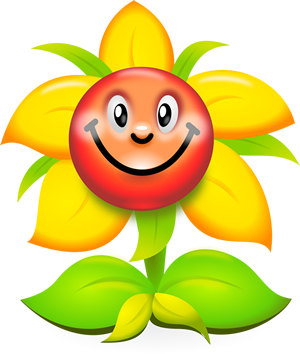 Žuti, onako majušnom, s točkom u sredini. Ima lijep dom, zeleno veliko prostranstvo, more, slobodu.
Najviše voli svoju tišinu i prijatelje, a to su kos Ivan i vjetar Mo.

Žuti ih uvijek želi razveseliti, pa tako i sada priprema iznenađenje; i to za zimu, jer svatko treba novi novi kaput u nekoj veseloj 
boji. Toliko puno posla... Koje će boje odabrati, hoće li im se svidjeti, hoće li sve završiti na vrijeme, i to za sam Dan proslave ljeta? Pronašao je najljepše tkanine i vrpce, a od uzbuđenja često i ne spava.

A kos Ivan; on  je uvijek veseo, trčkara u svojoj slastičarnici. Ljeto je pravo vrijeme za berbu malina, kupina, jagoda, sve za njegove šarene kuglice sladoleda kojima se svi vesele, jer iz svake se kuglice kotrlja njegova pjesma:

                           Moja je pjesma san -
                            zeleno, crveno, žuto,
                            veseli se dan!

Gdje je vjetar Mo? On svojom blagošću češlja travu, uljepšava vrtove, razigrano i brzo vozi prijatelje na izlete, a kada je tužan odluta u šumu, nestane....

Danas Ivanov vrt mora biti posebno lijep, počešljan sa stazom u sredini jer pozvao je prijatelje kao i svake godine na Proslavu ljeta.
Doći će i zec, bubamara, cvrčak, a jedino Mo ima češalj koji tako zna uljepšati vrt. Sve su ruže namirisane, zagonetne narcise i frezije u najljepšim haljinama, a pomalo umišljeni tulipani u odijelima.

Konačno svi su stigli! Veselje, glazba zvončića i sunce koje danas časti posebnom svjetlošću, čine Žutog ponosnim u zagrljaju prijatelja.Tomislava SušakČETIRI ČAROBNE RIJEČI 
Edi Šupljika 
Hvala, već smo kao mali
prvu čarobnu riječ znali
i rekli bi je svaki puta
kad su nam poklon dali.

Izvoli, druga riječ čarobna
dobro je poznata i znana,
ona glasno zrakom odzvanja
kada se nekome od srca poklanja. 

Kad nešto tražiš ili stvarno trebaš
treća čarobna riječ molim se kaže,
što se sa svim mogućim riječima
bez iznimke izvanredno slaže.

Četvrta čarobna riječ oprosti
svakako će ti potrebna biti,
za reći onome koga nisi htio
ni u kojem slučaju povrijediti.

Ako si stvarno pristojno dijete
živjeti ćeš u radosti i sreći,
jer znaš svaki dan koristiti
te divne četiri čarobne riječi.JANKOVI PRIJATELJI Blanka PašagićJanko je danas jako žalostan. Pao je s bicikla i sav se izgrebao. Osim toga, svinuo se kotač i sada se nema na čemu voziti.
- Janko, zašto plačeš? - pita ga Krešo.
- Strgao sam bicikl i sada se nemam na čemu voziti.
- A ja nikada nisam ni imao bicikl, pa ipak ne plačem.
- A zašto nemaš bicikl?
- Zato što imam tri sestrice! - nasmije se Krešo.
Janku ništa nije jasno.
- Znaš, mama i tata potroše sav novac koji zarade da bi meni i sestricama kupili cipele, odjeću i knjige, pa nam ne mogu kupiti ni igračke ni bicikle - objasni Krešo.
Janko obriše suze.
- Hoćete li se igrati mojim igračkama?
- Oh, vrlo rado! - zaplješću djeca.
Toga dana Janko se više nije vozio na biciklu, ali ga je zato Krešo vozio u velikom plastičnom kamionu. A kako mu je samo prijao ručak
koji je mama napravila da počasti njegove nove prijatelje!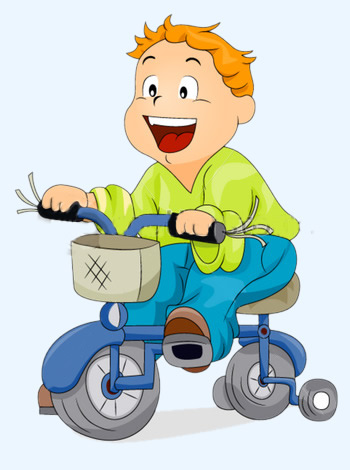 PITANJA ZA MALE PAMETNE GLAVE Nedjeljka Andrić - Novinc

Na krovu kuće, tko li guče?

Tko na drumu kola vuče?

Tko na paši bleji, muče?

Tko kraj peći mijauče?

Tko nam toplo mlijeko daje?

Od koga je bijelo jaje?

Tko po noći puno laje?

Tko u jutro kukuriče?

Tko u staji glasno riče?

Tko iz knjige slova sriče?

Tko pod zemljom stalno ruje?

Na nakovnju, tko li kuje?

Tko na polju stalno grakće?

Po drveću tko li skakće?

Tko dvorištem kokodače?

Kroz livade što žubori?

U pećima što li gori?

Što u krošnji šumi, pirka?

Tko na grani skakće, živka?

Iz visina što nas grije?

Sivi oblak što to lije?

Na izvoru što se pije?

A komu se kralj nasmije?

Sa planine tko zavija?

Kakva li je stara lija?

Tko li priče, pjesme piše?

A čime se greška briše?

Tko veliki požar gasi?

Kako jutrom pozdrav glasi?

A tko li je umno biće?

Iza noći što li sviće?

Što sja kada padne večer?

Što se dugom prugom kreće?

Kada cvijeta prvo cvijeće?

Tko na njivi vrijedno radi?

Tko nam kuće zida, gradi?

Što s ljubavlju nosi majka?

Kom' se čita priča, bajka?

Koga dijete jako voli?

Komu se u crkvi moli?

Što u jesen s grane pada?

Tko nad ovim svijetom vlada?

Tko je sve to izatkao?

Tko je svemu ime dao?

Ovoj pjesmi nema kraja. Ako želiš ti nastavi.
No, spoznat ćeš opet snova 
da je tajna nedostižna
sveg na svijetu stvorenoga.

Gdje li je početak svemu, a gdje li je kraj?!
Ako možeš prijatelju, ti odgovor daj!